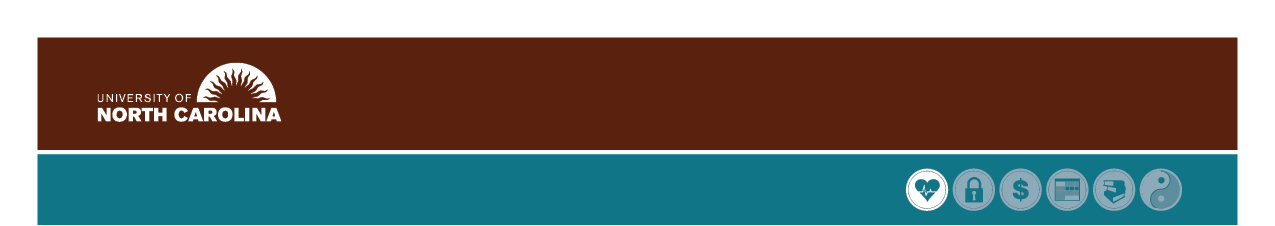 Coming Soon: IRS Form 1095-C and 1095-BIn the coming weeks, you may receive one or two Federal income tax forms — Form 1095-C and Form 1095-B.Why are these Forms Important?Under the Affordable Care Act (ACA), when you complete your 2017 tax return, you will be required to indicate whether or not you (and your eligible dependents) had qualifying medical coverage for all of 2017. The University will send you a tax form, Form 1095-C, which includes information about the health coverage offered to you by the University. In some instances, our insurance carriers will be sending you Form 1095-B. You may receive one or both of these forms. (See “Who Will Receive a Form 1095-C or 1095-B” to determine which form you will receive.)It is not necessary for you to wait until you receive these forms to file your tax return. While the information on the forms may assist you in preparing your return, the forms are not required. Similar to last year, you can prepare and file your return using other information about your health insurance. Also, if you are not considered a full-time employee under the ACA rules, you may not receive these forms, or you may only receive one form.Who Will Receive a Form 1095-C or 1095-B?The following individuals will receive a Form 1095-C from the University:Employees eligible for health coverage under any of the following health plans offered by the University:Enhanced 80/20 PlanTraditional 70/30 PlanConsumer-Directed Health Plan High Deductible Health PlanFormer employees who were eligible and/or enrolled in University-sponsored health coverage during 2017, either as active employees and/or COBRA participants Other employees determined to be a full-time employee under the ACA rulesThe following individuals will receive a Form 1095-C from the State Health Plan:Retirees under age 65 enrolled in the Enhanced 80/20 Plan, Traditional 70/30 Plan or the Consumer-Directed Health PlanRetirees 65 or older enrolled in the Traditional 70/30 PlanThe following individuals will receive a Form 1095-B from another organization, not UNC:Retirees enrolled in the State Health Plan Medicare Advantage Plan will receive a 1095-B from the Medicare Advantage Insurer (either Humana or United Health Care)  Students enrolled in the UNC Student Health Insurance Plan will receive a 1095-B from Blue Cross / Blue Shield of North CarolinaThe following will receive a Form 1095-C from the University and a Form 1095-B from Blue Cross / Blue Shield of North Carolina:Postdoctoral fellows eligible for health coverage under the UNC Postdoc Medical Insurance PlanWhen Will I Receive the Forms?The form(s) will be mailed to your home address at the end of January.What Do I Need to Do?When you receive the form(s), save them with your other important tax records. You will not need to attach or file the forms with your Federal income tax return.If you (and your eligible dependents) were enrolled in the health plan provided by the University for all of 2017, you can indicate on the appropriate line of the IRS Form 1040, 1040A or 1040EZ that you (and your eligible dependents) had qualifying medical coverage. If you (or your eligible dependents) did not have health coverage for all of 2017, you may be assessed a tax penalty unless you qualify for an exemption. Note: Under passage of tax reform legislation at the end of 2017, the requirement for each individual to obtain health coverage or pay a penalty will no longer be in effect beginning 2019. The individual mandate will continue to apply for 2017 and 2018.If I Cover My Dependents under the Health Plan Provided by the University, Will They Receive a Separate Form 1095-C or 1095-C?Generally no. Coverage for both you and your eligible dependents will be included on the form(s) sent to you. Note: If your eligible dependents file separate tax returns, they will need to provide information about their medical coverage when completing their tax returns. You can provide a copy of the form(s) to your eligible dependents; however, they do not need the form(s) to complete their individual tax returns. They can prepare and file their returns using other information about their health insurance.Questions?To find out more information about the new tax forms, click here.